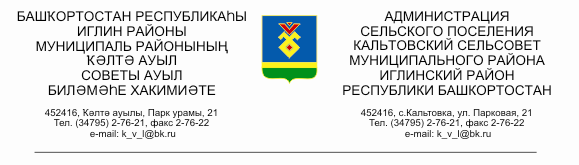    КАРАР                                                                        ПОСТАНОВЛЕНИЕ   7 июль 2016 й.                          № 62                           7 июля 2016 г.Об утверждении Программы комплексного развития системкоммунальной инфраструктуры сельского поселения Кальтовский сельсовет муниципального района Иглинский район Республики Башкортостан       В соответствии с Федеральным законом от 01.01.2001 года «Об осно- вах регулирования  тарифов организаций коммунального комплекса», ме-тодическими  рекомендациями по разработке программ комплексного раз- вития систем коммунальной инфраструктуры муниципальных образований утверженными приказом  Министерства  регионального развития Российс- кой  Федерации «О разработке  программ  комплексного  развития  систем  коммунальной инфраструктуры муниципальных образований» и на основа- нии Устава сельского поселения  Кальтовский  сельсовет  муниципального района Иглинский район Республики Башкортостан                                   ПОСТАНОВЛЯЮ:1. Утвердить Программу комплексного развития систем коммунальной  ин- фраструктуры сельского поселения Кальтовский сельсовет муниципально- го района Иглинский район Республики Башкортостан согласно приложения 1.2. Обнародовать настоящее решение в здании администрации сельского поселения Кальтовский сельсовет муниципального района Иглинский рай- он Республики Башкортостан.3. Контроль за исполнением настоящего решения оставляю за собой.Глава сельского поселения                                       Н.П. Козловский